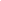 Name                              	Müller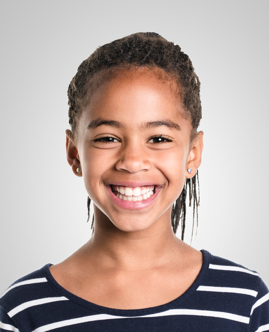 Vorname                 	LarissaAdresse                           	Musterstrasse 55	4410 LiestalTelefon privat       	044 123 45 67         	Mobile	078 345 67 89E-Mail                      	larissa.müller@gmx.chGeburtsdatum       	23. Juni 2007Eltern	Rahel & Remo MüllerHeimatort                      	Basel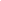 Schulbildung       	                                                             	      	2019 – 2022 	3 Jahre Sekundarschule, Basel2013 – 2019         	6 Jahre Primarschule, Liestal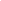 Sprachen                                                            	      	Deutsch: 	MutterspracheEnglisch: 	Schulkenntnisse (ab 4. Schuljahr)Französisch: 	Schulkenntnisse (ab 7. Schuljahr)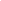 Hobbys                                                                                	Ich reite seit 5 Jahren und gehe in meiner Freizeit gerne wandern mit meiner Familie, meinem Hund und mit Freunden.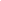 Schnupperlehren                                                                             	7. – 19. April 2022	Tiermedizinische Praxisassistentin, Tierklinik Muster in Sissach9. – 11. Februar 2022	Tierpflegerin, Zoo Basel in Basel6. – 11. Oktober 2021	Tiermedizinische Praxisassistentin, Tierklinik Schmid in Basel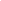 Referenzen   Laura Sommer (Klassenlehrerin)Tel. 062 452 34 34, Mobile 078 432 81 34laura.sommer@schule-liestal.chJakob Meier (Reitlehrer)Tel. 062 345 87 78, Mobile 079 373 33 22jakob-meier@gmail.com